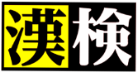 をでけてみたいかどうかについて、アンケートをります。のをする人がければ１０または１１にでできるようにしたいとえています。をけてみたいと思うは、のアンケートを●●までに●●にわたしてください。ただし、するがなかったはでけられません。保護者のみなさまへ　　漢検合格という目標を定め、小学生のうちから受検されるお子様が増えています。　　お子様が学校生活に慣れ始める２学期は、ふだんの実力を発揮しやすい時期だとうかがいます。また、このころは気候的に過ごしやすく、検定日当日に体調を崩される方の割合も比較的少ない時期です。秋に受検しておくことで、１月、２月にさらに上の級を目指したり、再挑戦したりすることができます。一度お子様と漢検の受検を検討されてみてはいかがでしょうか。この用紙は申込用紙ではありません。希望者が１０名以上集まり、実施が決定した場合は、改めて募集します。したいはおうちのとして、のアンケートをにしよう！